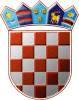 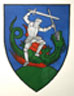         REPUBLIKA HRVATSKA                                                                              MEĐIMURSKA ŽUPANIJAOPĆINA SVETI JURAJ NA BREGU                            OPĆINSKO VIJEĆEKLASA:120-03/21-01/02URBROJ:2109/16-03-21-1Pleškovec, 28. rujna 2021. Na temelju članka 3. Zakona o plaćama u lokalnoj i područnoj (regionalnoj) samoupravi („Narodne novine“, broj 28/10.) i članka 28. Statuta Općine Sveti Juraj na Bregu („Službeni glasnik Međimurske županije“, broj 08/21.), Općinsko vijeće Općine Sveti Juraj na Bregu na svojoj 03. sjednici održanoj 28. rujna 2021.godine donosiODLUKUo visini osnovice i koeficijenta za obračun plaće načelnika Općine Sveti Juraj na BreguČlanak 1.Ovom Odlukom određuje se osnovica i koeficijent za obračun plaće općinskog načelnika Općine Sveti Juraj na Bregu. Članak 2.Plaću čini umnožak koeficijenta i osnovice za obračun plaće, uvećan za 0,5 % za svaku navršenu godinu radnog staža, ukupno najviše za 20%.Članak 3.Osnovica za obračun plaće načelnika Općine Sveti Juraj na Bregu utvrđuje se u iznosu od 3.890,00 kuna.Članak 4.Koeficijent iz članka 1. ove Odluke iznosi: – 3,35.Članak 5.Stupanjem na snagu ove Odluke prestaje važiti Odluka o visini osnovice i koeficijenata za obračun plaće za rad načelnika i zamjenika načelnika Općine Sveti Juraj na Bregu KLASA: 120-02/18-01/03; URBROJ: 2109/16-03-18-1 od 28. lipnja 2018. godine.Članak 6.Ova Odluka stupa na snagu osmog dana od objave u „Službenom glasniku Međimurske županije“.								                  PREDSJEDNIK                                                                                                                 Općinskog vijeća                                                                                                                Anđelko Kovačić